Western Australian public sector quarterly workforce report – 
June 2023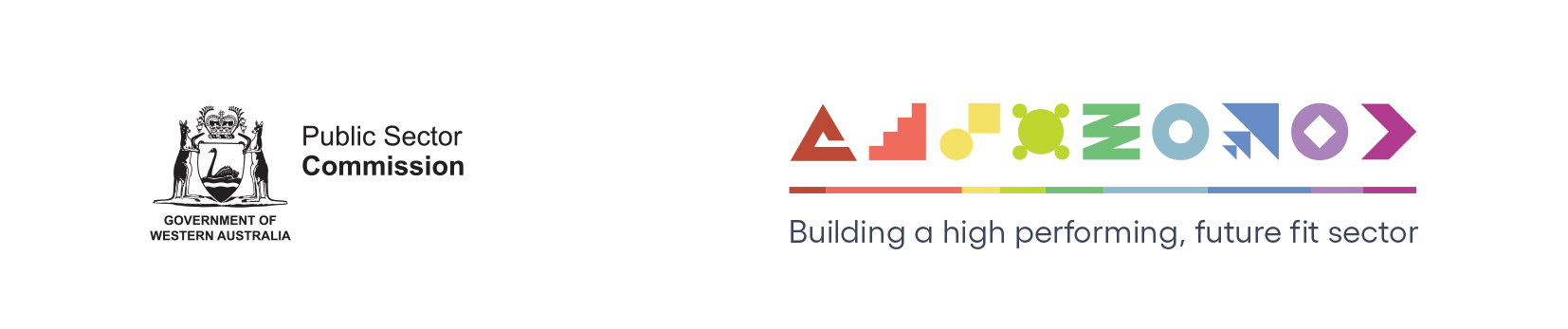 About this informationThis page presents a snapshot of the public sector workforce based on the most recent data available. More detailed workforce information (including information on other government entities) is available in the State of the WA Government Sector Workforce 2021-22. Please see the Commission’s About our workforce data page for additional contextual information.Overview of the public sector as at June 2023Sector profileEmployment trendsIn June 2023 the WA public sector employed 164,657 people, equating to 128,745 full time equivalent (FTE) employees.In headcount terms, this reflected a quarterly increase of 516 (+0.3%) since March 2023, and an annual increase of 4,376 (+2.7%) since June 2022.In FTE terms, this reflected a quarterly decrease of 39 (<0.1%) since March 2023, and an annual increase of 3,122 (+2.5%) since June 2022.There were minimal changes to the size of the public sector workforce between March and June 2023:WA Health was down 315 FTE overall, however the change in FTE varied at each health agencyall five TAFEs reported an increase in FTE, up 184 FTE combinedAnimal Resources Centre wound down and officially transitioned to a private entity.Salaries expenditureSalaries represent the single largest component of general government sector expenses (40.9% in 2022-23, or 45.4% if concurrent superannuation costs are also included).At $15,727 million, general government salaries spending increased by $1,448 million or 10.1% in 2022-23.Source: Department of TreasuryHistorical headcount, FTE and salaries expenditure WA public sector agencies’ staffing levelsData quality statementInformation is based on an aggregate of agency supplied data, collected quarterly through the Human Resource Minimum Obligatory Information Requirements (HR MOIR). Data is supplied by agencies according to the guidelines set out in HR MOIR Data Definitions 1.5.1. The information provided reflects the Commission’s holdings at the date of release. Workforce data is occasionally revised for quality, and corrections applied may result in figures being adjusted over time. This information relates only to public sector (Department, SES and non-SES agencies), and excludes sworn officers of the WA Police Force, public universities, local governments, government trading enterprises and other authorities.All data is accurate as reported to us by contributing agencies.As some figures have been rounded, discrepancies may occur between sums of the component items and totals. Salaries expenditure data and information is provided by the Department of Treasury.ContactAll enquiries about the Public Sector Commission’s data should be directed to stateadministrator@psc.wa.gov.au. HeadcountHeadcount164,657Full-time equivalent (FTE)Full-time equivalent (FTE)128,745General government salaries expenses(June quarter)General government salaries expenses(June quarter)$3,983 MPublic sector median agePublic sector median age44Top 3 occupation groups (FTE)Teachers18.3%Top 3 occupation groups (FTE)Clerical workers16.7%Top 3 occupation groups (FTE)Nurses and midwives11.2%Diversity groupsJune 2023June 2023Aspirational targetWomen in the SESRepresentation49.8%50.0%Aboriginal and Torres Strait Islander peopleRepresentation2.8%3.7%Aboriginal and Torres Strait Islander peopleHeadcount3,450People with disabilityRepresentation1.6%5.0%People with disabilityHeadcount1,957Culturally and linguistically diverse peopleRepresentation16.7%15.5%Culturally and linguistically diverse peopleHeadcount19,546Youth 
(aged 24 and under)Representation5.2%5.8%Youth 
(aged 24 and under)Headcount8,612Mature 
(aged 45 and over)Representation49.8%n.a.Mature 
(aged 45 and over)Headcount82,064QuarterHeadcountFTEQuarterly salaries 
expenditure ($M)June 2018139,812110,3733,135September 2018141,744111,2553,023December 2018138,678108,6013,091March 2019142,278112,0992,982June 2019142,735111,9323,172September 2019143,775113,3673,140December 2019143,586113,1433,212March 2020146,343115,5483,147June 2020146,562116,8783,366September 2020148,408117,7733,319December 2020148,532117,6643,350March 2021151,753120,3573,298June 2021153,396121,2983,502September 2021155,931123,0343,512December 2021155,963122,3613,574March 2022159,839125,6233,476June 2022160,281125,6233,717September 2022161,530126,4213,721December 2022160,923126,1363,942March 2023164,141128,7844,081June 2023164,657128,7453,983AgencyJun-23HeadcountJun-23FTEFTE change from 
Mar-23FTE change from 
Jun-22WA public sector164,657128,745-393,122Department of Education59,76044,254-14666WA Health58,73244,017-315623WA Health (North Metropolitan Health Service)12,7049,426-23241WA Health (South Metropolitan Health Service)12,1738,970-29295WA Health (WA Country Health Service)11,0938,344-387-74WA Health (East Metropolitan Health Service)9,9397,598-952WA Health (Child and Adolescent Health Service)6,3894,5706433WA Health (Health Support Services)2,7082,040135196WA Health (PathWest)2,4151,94139-68WA Health (Department of Health)1,3111,128-19-2Department of Justice7,1986,623-60-92Department of Communities6,3445,57068370Western Australia Police2,8862,0981-12Public Transport Authority2,5112,33816179Department of Biodiversity, Conservation and Attractions2,4412,072-1655Department of Primary Industries and Regional Development1,9981,8053149Department of Fire and Emergency Services1,8471,70213Department of Mines, Industry Regulation and Safety1,8041,6761761Department of Transport1,6711,4941732North Metropolitan TAFE1,6201,3105599South Metropolitan TAFE1,4751,2644186Main Roads Western Australia1,4261,34828197Department of Local Government, Sport and Cultural Industries1,2081,042-1870Department of Finance1,1591,063555Department of Water and Environmental Regulation1,056944857Department of Planning, Lands and Heritage1,04793527111Department of the Premier and Cabinet708638-1154South Regional TAFE6484895374VenuesWest555259-1910Department of Training and Workforce Development512463-525Department of Jobs, Tourism, Science and Innovation496452995Landgate48843745Insurance Commission of Western Australia481435442Central Regional TAFE4713873345Legal Aid Commission of Western Australia4634091757Mental Health Commission461385323Office of the Director of Public Prosecutions351313-130North Regional TAFE3112872-11Department of Treasury308270-1025Lotterywest297279914Office of the Auditor General239209-118Public Sector Commission187142420Forest Products Commission185172225ChemCentre158140-4-2Metropolitan Cemeteries Board1541390-2WorkCover Western Australia143128-21Corruption and Crime Commission138128-46Ombudsman Western Australia8673412Economic Regulation Authority726340GESB716726Small Business Development Corporation70591-4Western Australian Electoral Commission504602Department of the Registrar, Western Australian Industrial Relations Commission4843110Legal Practice Board464311Western Australian Meat Industry Authority37190-3Construction Training Fund363433National Trust of Australia (W.A.)312512MyLeave282705Health and Disability Services Complaints Office252213Infrastructure WA2018-21Metropolitan Redevelopment Authority171612Office of the Inspector of Custodial Services1614-1-1Commissioner for Children and Young People1411-3-4Office of the Information Commissioner141200Burswood Park Board111003Keep Australia Beautiful WA9801Minerals Research Institute of Western Australia (MRIWA)8802Veterinary Practice Board6500Salaries and Allowances Tribunal330-1Architects Board of Western Australia2200Animal Resources Centre00-48-62